Zápis z 9. stretnutia  RC Nitra dňa 30. októbra 2017 v penzióne ARTINPrítomní :  A. Havranová, R. Plevka, I. Košalko,  A. Tóth,  J. Stoklasa, M. Waldner,  L. Tatar,  M. Svoreň, Ľ. Holejšovský, D. Hetényi, L. Gáll,Ospravedlnení : P. Szabo, D. Peskovičová, P. Graffenau, , K. Pieta, E. Oláh, J. Jakubička, P. Galo, V. Miklík, L. Hetényi,  J. Dóczy, K. Lacko-Bartoš, E. OláhPrednáška Mgr. Michala Poništa na tému „Tradičná lukostreľba“. Pútavá prednáška o histórii používania lukov a šípov, moderné luky (lovecký, olympijský, kladkový). Lukostreľba dnes – zábava, meditácia. Michal je členom úspešného oddielu Fekete Sólyom, Čierny sokol z Marcelovej. Michal a klub dosiahli vynikajúce výsledky na súťažiach aj v krajinách s oveľa väčšou tradíciou v lukostreľbe – Turecko, Kirgizstan, Kazachstan, Čína. Po ukončení prednášky Michal odpovedal na množstvo otázok.http://nitra.dnes24.sk/uspech-lukostrelcov-z-nitrianskeho-kraja-na-sutazi-v-istanbule-ziskali-1-miesto-271800tradičných k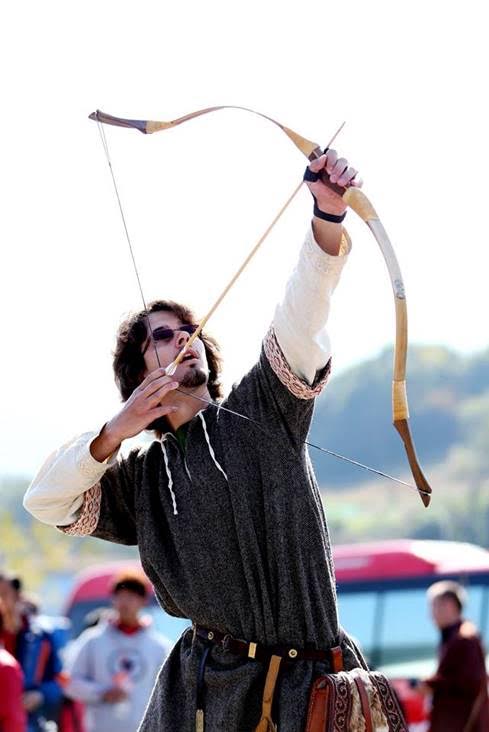 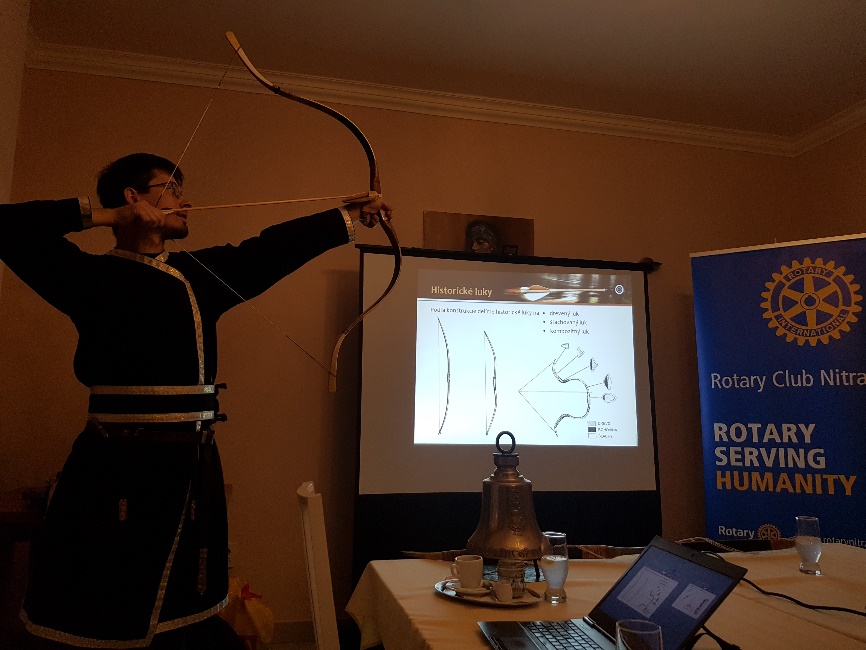 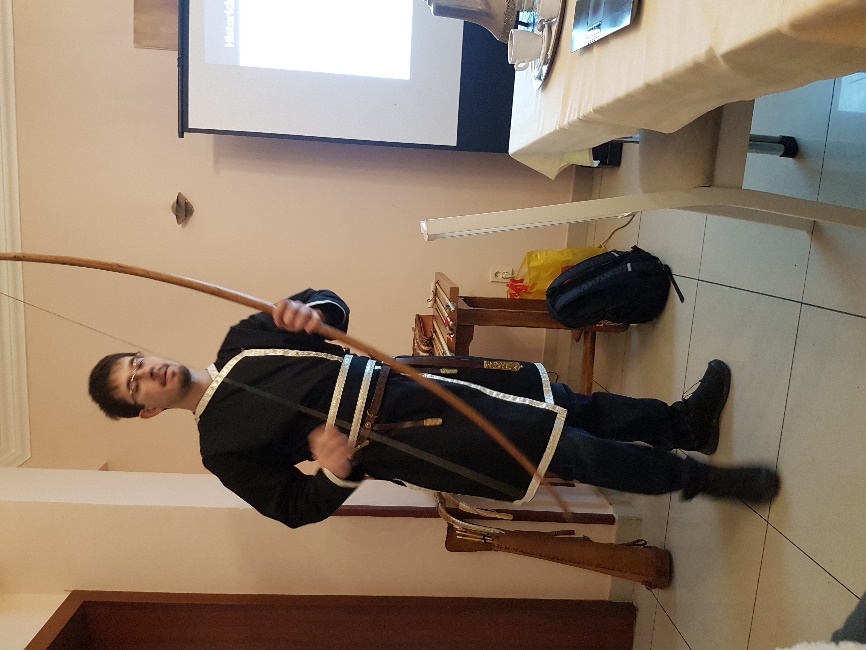 T. Tóth informoval o akcii Ochutnávka vín v Topoľčiankach dňa 24. novembra 2017 v Chateau Topolčianky :Prihlásených cca 30 účastníkov, Mnohí majú záujem o autobus (objednáva sa).  Odchod autobusu od Agroinštitútu o 17.00 hod. a od zastávky pri Amfiteátri pod Zoborom o 17.15 hod. Poplatok za večeru 20,- Eur/osobuVýťažok sa bude deliť:pomoc postihnutým zemetrasením v Mexiku – zbierku uskutočňuje výmenný študent v Mexiku (v prílohe k listu DG)mimoriadny príspevok do Polio Foundation pri príležitosti 5. svetového dňa End PolioJ. Stoklasa informoval o legislatívnych návrhoch, A. Havranová preloží podstatné časti návrhov. Podľa nášho názoru sú navrhované podmienky pre niektoré kluby likvidačné, minimálny počet aktívnych členov klubu je minimálne 20. K problematike sa vrátime ešte na zasadnutí klubu do konca roka.T. Tóth informoval o ponuke pána Všetečku na účasť na podujatí v obci Jarok dňa 17. 11. 2017 – Deň Moravy. Podujatie sa uskutoční v Kultúrnom dome Jarok o 17.00 hod.Informácia o prihlásených študentoch na dlhodobý výmenný pobyt v období 2018/2019.  Záujem prejavili dve študentky : Katarína Krajčírová a Tamara Mráziková. Dňa 12. 11. 2017 sa zúčastnia spolu s rodičmi  na  I. Orientation meeting v Martine. Schválenie uchádzačiek bude na zasadnutí klubu dňa 13. 11. 2017.Plánovaná prednáška F. Šebeja, predsedu zahraničného výboru NR SR sa dňa 13.11.2017 neuskutoční, bude navrhnutý náhradný termín. L. Gáll osloví pána J. Bindera k aktuálnej téme – 25. výročie zahájenia prevádzky VDG. R. Plevka osloví prvých výmenných študentov a pozve do klubu.Zúčastneným ďakujem za príjemný spoločný večer so zaujímavou prednáškou. Všetkým želám pekný týždeň a teším sa na ďalšie stretnutie. Anna Havranová, prezidentka Rotary club Nitra 2017/2018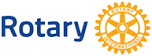 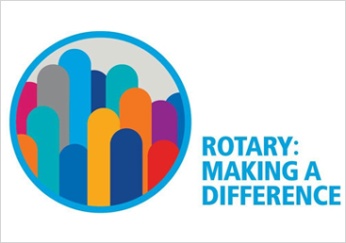 